In occasione del Festival de la Fiction Française 2014 e in collaborazione con Sapienza - Università di Roma, alla Casa delle Traduzioni -  lunedì 10  febbraio ore 14.30-16.30Martine Van Geertruijden e Francesca BononiIncantesimo generaleSeminario sulla traduzione, dal francese, del libro di Emmanuelle Pireyre (Roma, Gremese editore, 2013), con la partecipazione dell’autrice.Francesca Bononi ha studiato Lingue moderne, letterature e scienze della traduzione presso Sapienza-Università di Roma. Ha tradotto Incantesimo generale di Emmanuelle Pireyre per la casa editrice Gremese. Per lo stesso editore sta traducendo Son nom d’avant, di Hélène Lenoir.È un mondo rovesciato, percorso da un incantesimo che tutto pervade, quello che Emmanuelle Pireyre descrive in questo fantasmagorico romanzo-collage. Toccando temi “sensibili” della contemporaneità – il ruolo del denaro, la demilitarizzazione dell’Europa, la questione del velo islamico – Emmanuelle Pireyre propone una radiografia della nostra coscienza europea in questo inizio di XXI secolo.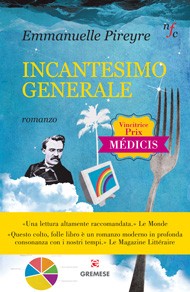 